Curriculum Overview for GeographyYear 9Half Term 3: What are the causes, impacts and responses to climate change?Substantive Knowledge:The Greenhouse Effect The ‘Enhanced’ Greenhouse Greenhouse gases Fossil Fuels Sea-Level rise Ice sheet lossHabitat/wildlife loss Renewable energyMitigation AdaptationDisciplinary Knowledge:Literacy skillsAnalytical\explanation skillsReading comprehensionEvaluatingData presentationAnalysis of dataMap skills Interpretation of maps/sources 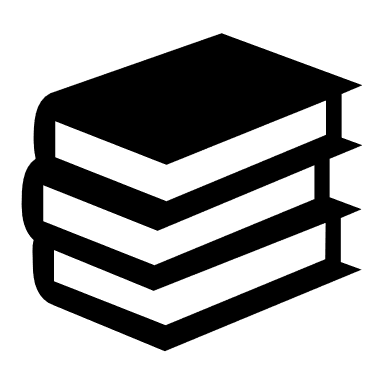 What are the causes of climate change?How do humans contribute to climate change?What is the impact of climate change?Why is climate change significant?How can we respond to climate change effectively?Book Recommendation: The Climate Book – Greta Thunberg Half Term 3: What are the causes, impacts and responses to climate change?Substantive Knowledge:The Greenhouse Effect The ‘Enhanced’ Greenhouse Greenhouse gases Fossil Fuels Sea-Level rise Ice sheet lossHabitat/wildlife loss Renewable energyMitigation AdaptationDisciplinary Knowledge:Literacy skillsAnalytical\explanation skillsReading comprehensionEvaluatingData presentationAnalysis of dataMap skills Interpretation of maps/sources 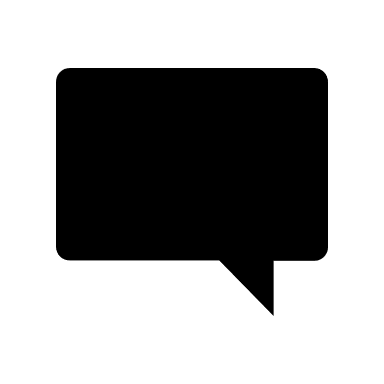 Greenhouse EffectThe ‘Enhanced’ Greenhouse Effect Solar energyShort-wave energy Long-wave energy AbsorbReflect Thermal expansion Sea-level rise Ice sheet melting Ecosystems Wildlife Habitats Renewable energy Mitigation AdaptationHalf Term 3: What are the causes, impacts and responses to climate change?Substantive Knowledge:The Greenhouse Effect The ‘Enhanced’ Greenhouse Greenhouse gases Fossil Fuels Sea-Level rise Ice sheet lossHabitat/wildlife loss Renewable energyMitigation AdaptationDisciplinary Knowledge:Literacy skillsAnalytical\explanation skillsReading comprehensionEvaluatingData presentationAnalysis of dataMap skills Interpretation of maps/sources 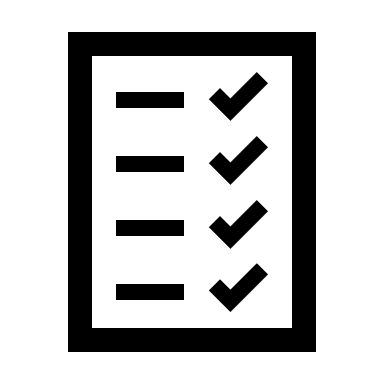 End of unit assessment on climate changeHalf Term 3: What are the causes, impacts and responses to climate change?Substantive Knowledge:The Greenhouse Effect The ‘Enhanced’ Greenhouse Greenhouse gases Fossil Fuels Sea-Level rise Ice sheet lossHabitat/wildlife loss Renewable energyMitigation AdaptationDisciplinary Knowledge:Literacy skillsAnalytical\explanation skillsReading comprehensionEvaluatingData presentationAnalysis of dataMap skills Interpretation of maps/sources 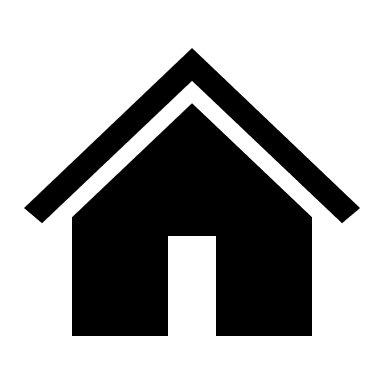 Weekly homework booklet 